Об установлении размера оплаты родителями (законными представителями) стоимости путевки в загородные оздоровительные лагеря и на оплату стоимости набора продуктов питания или готовых блюд и их транспортировки в лагеря с дневным пребыванием детей на 2023 годВ целях организации отдыха и оздоровления детей города Сосновоборска в летний период, на основании Закона Красноярского края от 07.07.2009 № 8-3618 «Об обеспечении прав детей на отдых, оздоровление и занятость в Красноярском крае», руководствуясь Законом Красноярского края от 19.04.2018 № 5-1533 «О наделении органов местного самоуправления муниципальных районов, муниципальных округов и городских округов края государственными полномочиями по организации и обеспечению отдыха и оздоровления детей», постановлением Правительства Красноярского края от 30.09.2013 № 508-п «Об утверждении государственной программы Красноярского края «Развитие образования», статьями 26, 38 Устава города Сосновоборска Красноярского края,ПОСТАНОВЛЯЮ1. Установить оплату родителями (законными представителями) стоимости путевки в краевые государственные и муниципальные загородные оздоровительные лагеря в размере 30 процентов от средней стоимости путевки в краевые государственные и муниципальные загородные оздоровительные лагеря, при этом:1.1. Оплата родителями (законными представителями) стоимости путевки в краевые государственные и муниципальные загородные оздоровительные лагеря осуществляется на расчетные счета краевых государственных и муниципальных загородных оздоровительных лагерей, с которыми заключены контракты по предоставлению путевок для детей в загородные оздоровительные лагеря расположенные на территории края. 2. Установить оплату родителями (законными представителями) стоимости набора продуктов питания или готовых блюд и их транспортировку в лагеря с дневным пребыванием детей в размере 30 процентов от суммы субвенции, предоставляемой бюджету города Сосновоборска на оплату стоимости набора продуктов питания или готовых блюд и их транспортировки в лагеря с дневным пребыванием детей, при этом:2.1. Оплата родителями (законными представителями) стоимости набора продуктов питания или готовых блюд и их транспортировку в лагеря с дневным пребыванием детей осуществляется на расчетный счет учреждения, оказывающего услугу по организации лагеря с дневным пребыванием детей. 2.2. Средства, поступившие от родителей (законных представителей), перечисленные ими за питание в лагерях с дневным пребыванием детей на одного ребенка в день на расчетный счет учреждения, оказывающего услугу по организации лагеря с дневным пребыванием детей, не возвращаются, если ребенок не посещал лагерь с дневным пребыванием детей без уважительной причины. Под уважительными причинами понимаются пропуски ребенка:а) по болезни или санаторному лечению ребенка (согласно представленной медицинской справке и (или) санаторной путевке);б) при закрытии учреждения, на площадях которого расположен лагерь с дневным пребыванием детей, на аварийные работы за период проведения работ (в случае, если ребенок не переведен временно в другой лагерь с дневным пребыванием детей);в) за период, когда ребенок, оставшийся без попечения родителей, помещен в учреждение временного пребывания (учреждение здравоохранения, учреждение социальной защиты и др.) за исключением причин, связанных с уклонением от исполнения родителями (законными представителями) своих родительских обязанностей;г) при приостановлении деятельности лагеря с дневным пребыванием детей на основании решения санитарно-противоэпидемиологической комиссии при администрации г. Сосновоборска, а также в случае проведения ограничительных мероприятий (карантина) - для детей, не посещавших лагерь с дневным пребыванием детей.В случае отсутствия ребенка в лагере с дневным пребыванием по уважительным причинам, родитель (законный представитель) должен предоставить документы, подтверждающие отсутствие ребенка по уважительной причине, в срок не позднее 10 рабочих дней с момента окончания оздоровительной смены в лагере с дневным пребыванием детей.2.3. Оплата родителями (законными представителями) стоимости набора продуктов питания или готовых блюд и их транспортировку в лагеря с дневным пребыванием детей в размере 30 процентов осуществляется на расчетный счет учреждения, оказывающего услугу по организации лагеря с дневным пребыванием детей, в срок до 25.05.2023. Копия квитанции об оплате предоставляется в общеобразовательное учреждение для подтверждения оплаты родителями (законными представителями) питания в лагерях с дневным пребыванием детей на одного ребенка в день.3. Постановление вступает в силу в день, следующий за днем его официального опубликования в городской газете "Рабочий".4. Контроль за исполнением постановления возложить на заместителя Главы города по социальным вопросам (Е.О. Романенко).И.о. Главы города Сосновоборска                                                                     Д.В. Иванов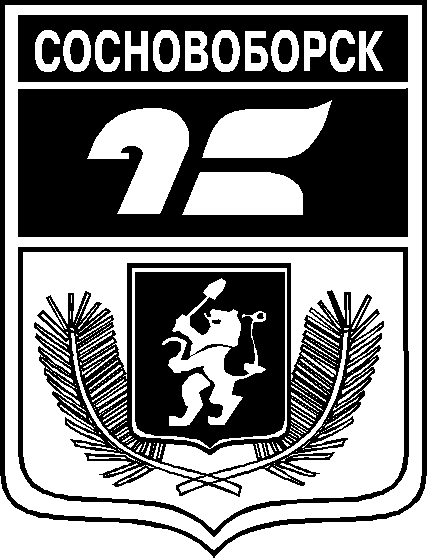 АДМИНИСТРАЦИЯ ГОРОДА СОСНОВОБОРСКАПОСТАНОВЛЕНИЕ18 апреля 2023                                                                                                                           № 549АДМИНИСТРАЦИЯ ГОРОДА СОСНОВОБОРСКАПОСТАНОВЛЕНИЕ18 апреля 2023                                                                                                                           № 549